Chủ đề: [Giải toán 6 sách kết nối tri thức với cuộc sống] - Luyện tập chung trang 95 - 96.Dưới đây Đọc tài liệu xin gợi ý trả lời Bài 4.27 trang 96 SGK Toán lớp 6 Tập 1 sách Kết nối tri thức với cuộc sống theo chuẩn chương trình mới của Bộ GD&ĐT:Giải Bài 4.27 trang 96 Toán lớp 6 Tập 1 Kết nối tri thứcCâu hỏi: Một mảnh vườn hình chữ nhật có chiều dài 25 m. Chiều rộng bằng 3/5 chiều dài. Người ta làm hai lối đi rộng 1 m như hình vẽ. Phần đất còn lại dùng để trồng cây. Tính diện tích đất dùng để trồng cây.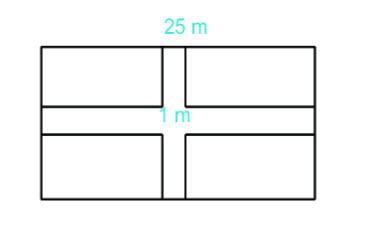 Giảihiều rộng của mảnh vườn là:    25. 3/5  = 15 (m)Nhìn vào hình vẽ ta thấy diện tích đất trồng cây là 4 mảnh đất hình chữ nhật nhỏ có kích thước như nhau.Chiều dài của các 1 mảnh đất nhỏ màu xanh đó là:     (25 - 1) : 2 = 12 (m)Chiều rộng của các mảnh đất nhỏ màu xanh đó là:     (15 - 1) : 2 = 7 (m)Diện tích của một mảnh đất nhỏ màu xanh đó là:12. 7 = 84 (m2)Diện tích đất để trồng cây là:     4. 84 = 336 (m2)Vậy diện tích đất để trồng cây là 336 m2.-/-Vậy là trên đây Đọc tài liệu đã hướng dẫn các em hoàn thiện phần giải bài tập SGK Toán 6 Kết nối tri thức: Bài 4.27 trang 96 SGK Toán 6 Tập 1. Chúc các em học tốt.